§112.  Maine Library Commission functionsThe Maine Library Commission shall:  [PL 2021, c. 496, §3 (AMD).]1.  Appointment of State Librarian.  Appoint the State Librarian.  The State Librarian must be qualified through training or experience in library work.  The State Librarian shall serve at the pleasure of the Maine Library Commission.  The Maine Library Commission shall fix compensation for the State Librarian within salary range 88;[PL 2021, c. 496, §4 (AMD).]2.  Policies.  Establish the policies and operations of the Maine State Library and the State's library program including minimum standards of library service, the apportionment of state aid to libraries, the designation of library regions and their boundaries, the endorsement of the designation of area reference and resource centers and the designation of research centers after full consideration of the advice of the State Librarian;[PL 2019, c. 150, §11 (AMD).]3.  Review.  Act, on written request by any interested library, as an appeals board concerning decisions of the State Librarian regarding the items in subsection 2. The written request for a hearing must be filed within 30 days from the date of the decision; and[RR 1991, c. 2, §102 (COR).]4.  Federal program.  Serve as the State Advisory Council on Libraries and in that capacity give advice and make recommendations to the State Librarian with regard to the administration of federal funds, in accordance with the terms thereof, which may now or in the future become available for library purposes.[PL 1989, c. 700, Pt. B, §28 (AMD).]SECTION HISTORYPL 1973, c. 626, §6 (NEW). PL 1977, c. 125, §2 (AMD). PL 1989, c. 700, §§B27,28 (AMD). RR 1991, c. 2, §102 (COR). PL 1991, c. 528, §E31 (AMD). PL 1991, c. 528, §RRR (AFF). PL 1991, c. 591, §E31 (AMD). PL 2019, c. 150, §11 (AMD). PL 2021, c. 496, §§2-4 (AMD). The State of Maine claims a copyright in its codified statutes. If you intend to republish this material, we require that you include the following disclaimer in your publication:All copyrights and other rights to statutory text are reserved by the State of Maine. The text included in this publication reflects changes made through the First Regular and First Special Session of the 131st Maine Legislature and is current through November 1. 2023
                    . The text is subject to change without notice. It is a version that has not been officially certified by the Secretary of State. Refer to the Maine Revised Statutes Annotated and supplements for certified text.
                The Office of the Revisor of Statutes also requests that you send us one copy of any statutory publication you may produce. Our goal is not to restrict publishing activity, but to keep track of who is publishing what, to identify any needless duplication and to preserve the State's copyright rights.PLEASE NOTE: The Revisor's Office cannot perform research for or provide legal advice or interpretation of Maine law to the public. If you need legal assistance, please contact a qualified attorney.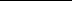 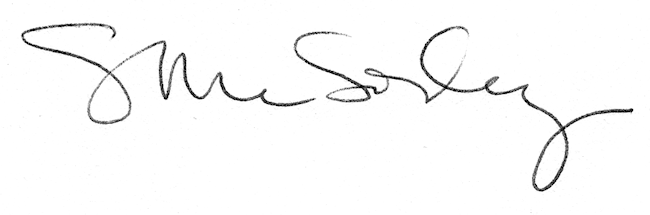 